QR Code สำหรับบันทึกการใช้งานเครื่องมือวิทยาศาสตร์ ประจำห้องปฏิบัติการจุลชีววิทยาทางอาหาร 
(62-504) ชั้น 5 อาคาร 62 คณะเทคโนโลยีการเกษตร1. หม้อนึ่งฆ่าเชื้อ (Autoclave) (เครื่องที่ 1) https://forms.gle/Y4jYrRq7iXF6PRCm7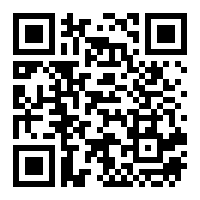 2. หม้อนึ่งฆ่าเชื้อ (Autoclave) (เครื่องที่ 2) https://forms.gle/3qcyEUjgeQZqWS8A9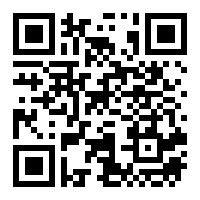 3. เตาต้มร้อน (Hot Plate) https://forms.gle/tdJzh4LkaXboZBXA6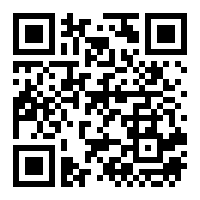 4. ตู้อบลมร้อน (Hot Air Oven) https://forms.gle/KRwCuexCXt6z6tLf6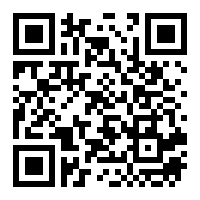 5. ตู้เย็น (Refrigerator) https://forms.gle/R4zHdTaZeHFmsGHZ7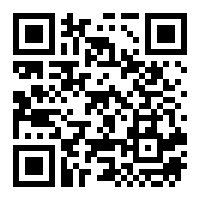 6. ตู้ปลอดเชื้อ (Laminar Air Flow Cabinet) https://forms.gle/u2Dite9LFc2FDFxv5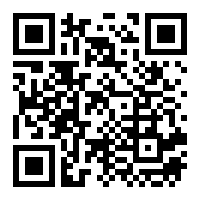 7. ตู้บ่มเพาะเชื้อแบบเขย่าชนิดควบคุมอุณหภูมิต่ำ (Refrigerate Shaking Incubator) https://forms.gle/ThFsBPAU7oXHVsX77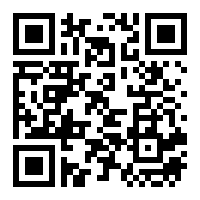 8. ตู้บ่มเชื้อ (Incubator) https://forms.gle/siWi8jsAirsUhP5y8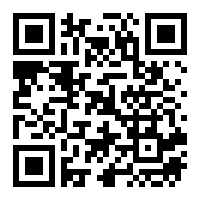 9. เครื่องตีบดตัวอย่าง (Stomacher) https://forms.gle/op7voJ2RJCcAErmL7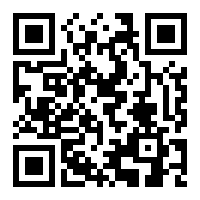 10. เครื่องเขย่า (Vortex Mixer) https://forms.gle/2oDdAYsA38EzzoUW8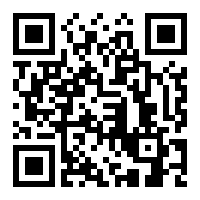 